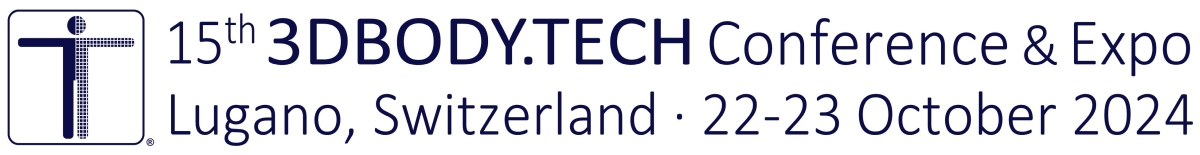 3DBODY.TECH 2024 - REGISTRATION FORMEach attendee/participant/delegate and each speaker/presenter that wishes to attend (onsite or online)the 15th 3DBODY.TECH Conference and Expo, to be held on 22-23 Oct. 2024, in Lugano, Switzerland,has to fill a registration form and pay the registration fees before 22 October 2024.Please save this filled form as docx or pdf file and send it to the conference office at info@3dbody.tech.The conference office will then send you by e-mail an invoice with details and instructions for the paymentof the due registration fees.Your registration is confirmed only after the payment of the registration fees.Please fill with your personal details:Title (Ms/Mr/Dr/Prof):		     First (given) name:		     Last (family) name:		     Affiliation/Company:		     Role/Function (CEO/CTO/etc.):	     Address:			     Email:				     Important: please provide the email address which serves as login to access the online conference platform.Our email policy: email addresses will NOT be made available/distributed to other parties.	Check this box if you do NOT consent to have your name on the list of attendees, which	will be made available to the participants of the 3DBODY.TECH Conference and Expo.Please select your registration (super saver discount, before 1 June) and preferred payment:Registration as: 600 CHF, attendee/delegate	 550 CHF, presenter/speaker 500 CHF, student (undergraduate) 300 CHF, 1-day attendee/delegate, day:  Tue 22 Oct.,  Wed 23 Oct. 200 CHF, online/virtualThe prices are indicated in Swiss Francs (CHF) and are inclusive of taxes when/if applicable.Payment method: Bank transfer with IBAN & SWIFT/BIC on CHF/EUR/USD Swiss bank account Credit card (VISA, MasterCard, AMEX, Diners, UnionPay) by secure e-payment, +6% fees PayPal payment system, +6% feesPreferred currency of the invoice and payment (AMEX, Diners, UnionPay credit cards: CHF only): CHF (Swiss Francs),    EUR (Euro),    USD (US Dollars)Notes/terms:•	Registration fees include admission to all sessions and the exhibition, coffee brakes and lunches,	and full access to the online conference platform and to the conference proceedings.•	Online/virtual registration fees include only access to the online conference platform and to the	conference proceedings.•	Presenters/speakers are expected to attend onsite the conference. The full presenter/speaker	registration fees have to be paid even in the exceptional cases of online/virtual presentations.•	For undergraduate students, please provide a certification or student card, as pdf or jpg file.•	The online conference platform will give access to all live streams and all recorded contents, and to 	networking tools, during the 2-days conference and for 30 days after the end of the conference.For speakers/presenters, please specify the paper(s) # and/or the title of the paper(s)/presentation(s):Discount codes, additional notes/comments, special meals' requirements (vegetarian, gluten-free, etc.): Transfer/Cancellation/Refund Policies:Paid registration fees are fully transferable to other participants free of charge.Cancellations received before 1 September 2024 will receive the refund of 75% of the paid fees.Cancellations received until 1 October 2024 will receive the refund of 50% of the paid fees.Cancellations received until 10 October 2024 will receive the refund of 25% of the paid fees.No refunds will be made for cancellations received after 10 October 2024.Alternatively to cancellation, the registration can be transferred to next-year event free of charge.All approved refunds will be processed and issued within 30 days after the conference.Refunds will be made by bank wire transfer in CHF, refunds directly on credit cards will not be possible.Release/Notice of Filming and Photography:By attending and entering 3DBODY.TECH 2024 Conference & Expo, you are entering an area where photography, audio, and video recording may occur. By entering the event premises, you consent tosuch recording media and its release, publication, exhibition or reproduction.General Terms & Conditions, Privacy Policies:Please refer to the terms available at our website at https://3dbody.tech/terms.html Conference Office:HOMETRICA CONSULTING - Dr. Nicola D’Apuzzo,Contrada Maggiore 2, 6612 Ascona, SwitzerlandE-mail: info@3dbody.tech, Tel: +41.91.791.55.24